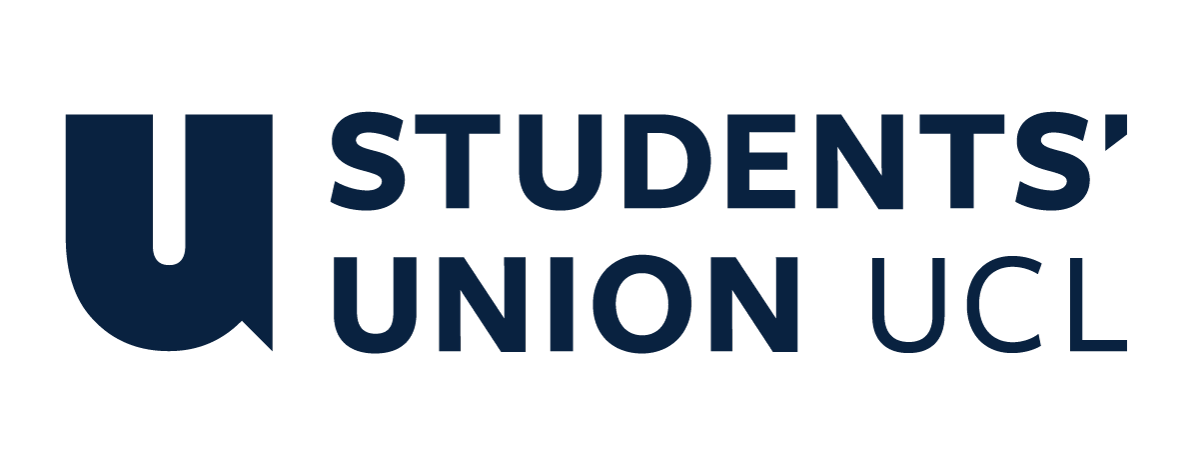 The constitution of the Students’ Union UCL Women’s Netball ClubNameThe name of the society shall be the Students’ Union UCL Women’s Netball ClubThe society shall be affiliated to Students’ Union UCL.Statement of IntentThe constitution, regulations, management and conduct of the society shall abide by all Students’ Union UCL Policy, and shall be bound by the Students’ Union UCL Memorandum and Articles of Association and Byelaws, the Club and Society Regulations and the Club and Society Procedures and Guidance, laid out in “how to guides”.The society stresses that it abides by Students’ Union UCL Equal Opportunities Policies, and that society regulations pertaining to membership of the society or election to management of the society shall not contravene this policy.The Club and Society Regulations can be found at the following website: www.studentsunionucl.orgThe Society CommitteePresidentThe President’s primary role is laid out in section 5.7 of the Club and Society Regulations.TreasurerThe Treasurer’s primary role is laid out in section 5.8 of the Club and Society Regulations.Fixtures Secretary (usually two; one for each league, BUCS and LUSL)The Fixtures Secretary’s role is to ensure that courts are booked for the LUSL league on Monday nights, with enough room or time for all of the scheduled matches to be played.The Fixtures Secretary must ensure that two umpires are provided for every home match. These umpires must be competent and punctual. If they are not, the fixtures secretary must not employ them. Each secretary must attend Captain’s training and then teach the incoming captains Vice PresidentThe Vice President’s role is to organise club kit for the yearRole is to organise an international summer tour.Responsible for taking committee meeting minutes and circulating them. The primary help to the PresidentEvents SecretaryThe Event Secretary’s role is work with the President and Treasurer to organise Interclub Netball in term 1 and the Net-Ball in term 2, both to fundraise for a charity.Social Secretary (two)The Social Sectary’s role is to organise weekly club socials.PR Officer The Web Secretary’s role is to maintain the club’s Facebook, Twitter and website pages. Production and distribution of Weekly Netball Newsletter Curate Club’s interaction with the public; address queries from potential players and forward communications to relevant committee membersProduce promotion and organise photography for eventsPostgraduate CaptainThe Postgraduate captain represents the views of the postgraduate players and acts as a link of communication between the committee and postgraduates. Netball Development OfficerThe Netball development officer is responsible for organising social netball sessions on a bi-weekly basisThis position is also responsible for community outreachFitness Secretary  This position will be in charge of running biweekly fitness sessions for the whole club.Create a workout of the week for all club members to do in their own time.Welfare OfficerThe Welfare must organise volunteering opportunities for the club to carry out.Plan welfare socials Attend the annual Welfare Officer Training dayBe the contact for members with welfare issues.Team Captains (usually five; one for each competitive BUCS team.)The Team Captain’s primary role is to organise teams to attend weekly matches and training.The Team Captain’s must update the LUSL scores online and BUCS scores to the union. The Team Captain must be in charge of ensuring players attend fitness sessions if they have missed training 1st and 2nd team captain must ensure players attend additional fitness sessions Management of the society shall be vested in the society committee which shall endeavour to meet regularly during term time (excluding college reading weeks) to organise and evaluate the club/society activities.The committee members will perform the roles as described in section 5 of the Students’ Union UCL Club and Society Regulations.Committee members are elected to represent the interests and well-being of society members and are able to be held to account. If society members are not satisfied by the performance of their representative officers they may call for a motion of no-confidence in line with the Students’ Union UCL Club and Society Regulations.The role of Secretary has been removed from this year’s constitution. The roles of the secretary have been divided between the Vice President and Welfare Officer. Terms, Aims and ObjectivesThe society shall hold the following as its aims and objectives.The society shall strive to fulfil these aims and objectives in the course of the academic year as its commitment to its membership.The core activities of the society shall be: Entry of all five teams, and a postgraduate team, into the LUSL League. Matches take place on a Monday evening. Entry of four teams into the BUCS League. Matches take place on a Wednesday afternoon.Training sessions on every week with the 1st and 2nd teams training together and the 3rd, 4th and 5th teams training together. The Postgraduate team will join coached sessions with the 3rd, 4th and 5th teams bi-weekly. Pre-Season training week during Fresher’s week. Bi-weekly fitness training sessions on Sunday evenings for all teamsIn addition, the society shall also strive to organise other activities for its members where possible: 4.7.1.	An Interclub netball tournament where other clubs and societies are able to enter teams and play. Netball club members can help with the running and umpire matches.4.7.2.	One other charity fundraising event such as the Netball Ball4.7.3.	A Netball Tour. 4.7.4.	At least one session per academic year where members can volunteer within the local community.4.7.5.	A social tour in the first or second term4.7.6.	The provision of a development squad for social members. 4.7.7.	The provision of a competitive and social team for postgraduate members4.7.8.	Fitness sessions with specialised coaches as well as a nutritionist and instructors for the 1st team in BUCS 1A.4.7.9. A weekly club social.This constitution shall be binding on the society officers and shall only be altered by consent of two-thirds majority of the full members present at a society general meeting. Activities Network Executive shall approve any such alterations.This constitution has been approved and accepted as the Constitution for the Students’ Union UCL Women’s Netball Club. By signing this document the President and Treasurer have declared that they have read and abide by the Students’ Union UCL Clubs and Societies Regulations.President name: Ophelia Lieng Treasurer name: Eve TrainorPresident signature: Ophelia Lieng. Treasurer signature: Eve Trainor.  